https://www.charismanews.com/culture/89625-is-the-holy-spirit-devising-a-bigger-plan-than-anyone-imagined?fbclid=IwAR3_UDef6uUVQPSWMlEcmyMBLy8ec-r4rMd58fx1FC8zb2ZPdu2wH0S4gO0Is the Holy Spirit Devising a Bigger Plan than Anyone Imagined?5:00PM EDT 7/7/2022 KEVIN JESSIP AND TROY ANDERSON(Lightstock)<p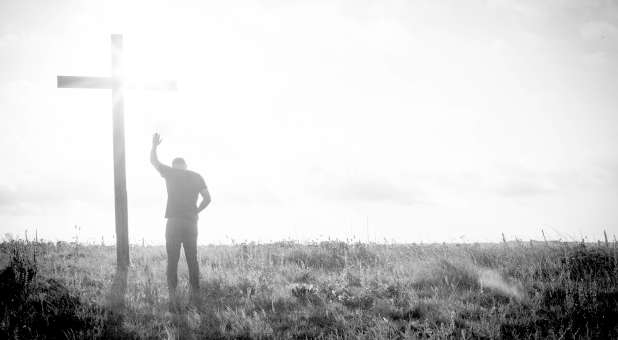 As we watch the rollout of the World Economic Forum's "Great Reset" plan, the transhumanist movement, talk about upgrading humans "into gods," and emerging technologies that could be precursors to the mark of the beast, we believe God is working a bigger plan than anyone has imagined.First, consider the U.S. Supreme Court's recent ruling overturning the landmark decision Roe v. Wade, concluding that there is no constitutional right to an abortion in America. And while the global situation appears dark, with soaring inflation and gas prices, skyrocketing levels of a debt and a possible recession, hope is growing not only for a miraculous turnaround in the political sphere later this year and in the 2024 presidential election, but also in the spiritual realm.While the devil is waging an all-out assault on the body of Christ, knowing his time is short, many faith leaders are expressing optimism that we may be witnessing signs of the beginning of a powerful Holy Spirit-led spiritual awakening that many believe will usher countless millions into the kingdom of God in the months and years ahead."This is a time for warriors," Robin D. Bullock said on "The Eleventh Hour" video on May 3. "It's a time for warriors to fight like they've never fought before. Someone may say, 'Yes, but we see victory on the horizon.' Yes, we see victory on the horizon, but that does not mean that everything is over and settled. Once you stand, and having done all, and defeated all, then you stand, ready to defeat the next wave."For there is going to be now great pushback, 'but you stand,' says the Lord, 'for now it has begun,' and the dam is breaking, and the fire is burning through the map, and it will burn it all the way out as it goes, for this is that time. It's the time prayed for. It's the time waited for. It's the time that men have fasted and prayed for. This is that time and now you have lived to see it. You've lived to be in it."I'm (Rev. Jessip) reminded of Isaiah 59 in which the prophet told his people that because of their sins that there was no hope unless they repented and returned to the Lord. Isaiah 59:2 says: "But your iniquities have separated you from your God; your sins have hidden his face from you, so that he will not hear."Jesus also warned that because of humanity's sins that a time of wrath and judgment was coming. He was referring to the Tribulation period and Great White Throne Judgement, as detailed in the book of Revelation. Although God is longsuffering and merciful, He ultimately will judge us for our sins unless we repent and place our faith in Him.So, yes, just as there was hope in Isaiah and Jesus' day, there is hope today, and the hope largely rests with the remnant of believers who are arising as warriors to help bring in what Regeneration Nashville Pastor Kent Christmas described at The Renewal: Restoring America's Founding Covenant as the "final harvest."Is America Under Judgment?Today, America is under judgment, but because of God's mercy He's giving us time to return and repent.In describing these end times, 2 Thessalonians 2:11 tells us: "And for this cause God shall send them strong delusion, that they should believe a lie." Today, many people are calling good evil, and evil good, and much of the church is in a state of apostasy, not teaching or adhering to the "whole counsel of God" (Acts 20:27).This disbelief in the "whole counsel of God" can largely be traced in modern times to the teaching of evolution in our educational systems, prompting many people to question the Bible. This ultimately resulted in the legalization of abortion in 1973, widespread fornication, adultery, addictions, greed, lack of love for one another and other forms of wickedness.The "lie" began with the idea that sin is not as bad as the Bible tells us, so we renamed our sins. Instead of abortion, we called it "pro-choice." Instead of adultery, it's an "affair."We've brought judgement on ourselves and there comes a point, the Bible tells us, that God gives people over to their sins. Romans 1:25-31 says: "They exchanged the truth of God for a lie ... Furthermore, since they did not see fit to acknowledge God, He gave them up to a depraved mind, to do what ought not to be done. They have become filled with every kind of wickedness, evil, greed, and depravity. They are full of envy, murder, strife, deceit, and malice. They are gossips, slanderers, God-haters, insolent, arrogant, and boastful. They invent new forms of evil; they disobey their parents. They are senseless, faithless, heartless, merciless."As God gives people over to darkness, and they attempt to force others to accept their wickedness, believers must learn to place our complete faith in the Lord.Today, we must stand on His Word. We have an eternal hope that overshadows any fears we may have. The Holy Spirit is living inside us and through us, so we have the hope of glory.This is the joy we have. As judgment increases and calamities come, and as much of the world continues to reject God's love and forgiveness, the door of the Ark is still open, and whoever chooses can join the throng of people who fear God and know that while this battle of light and darkness wages, the shakings are nothing compared to the eternal glory promised to us.Amid the Fiery FurnaceIn the story of Shadrach, Meshach and Abednego in the book of Daniel, the three men were thrown into a fiery furnace by Nebuchadnezzar II, king of Babylon, for refusing to bow down to his image. Amid the fire, they were met by Jesus who protected them from harm.In their darkness hour, the Hebrew youths met God in the fire, and so shall we. During the storm on the Sea of Galilee, when the disciples feared they would die, Jesus awakened and calmed the storm.Today, we are facing a storm of sin and spiritual compromise, our government is crumbling, debt levels are astronomical, we're beset by drought, plagues, fires, earthquakes, hurricanes and tornadoes, and we're facing the increasing possibility of nuclear war with Russia, as well as cyberattacks, dirty bombs and asymmetrical warfare with China, Iran, North Korea and Syria.In Luke 21:28, Jesus told us, "Now when these things begin to happen, look up and lift up your heads, because your redemption draws near."This is the most exciting time in history to be a follower of Jesus. God has given us an unprecedented opportunity to share the Gospel with a lost and hopeless world. The Lord has given us the answer the world so desperately needs. This truly could be the church's finest hour.Following the five-step renewal process detailed in Scripture (Repentance, Reconciliation, Restoration, Revival, Reformation) for the faithful remnant to usher in the mercy of the Lord, we're planning more events, culminating in The Return Israel in Jerusalem. Details about the next event will be available soon.As we watch the Holy Spirit intervening in the affairs of humanity, bringing hope, touching hearts and drawing countless people to Jesus' love for them, our hope comes amid the storm. The Holy Spirit is teaching us hope in these challenging times, so praise God for these times that try our souls.He is our hope. That's the Good News that will be "preached in all the world" (Matt. 24:14). Jesus is our hope. 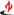 Rev. Kevin Jessip is the co-founder and president of The Return International, president of the Global Strategic Alliance and chairman of Save the Persecuted Christians. He is an adviser to national and global leaders within the business, political and faith communities. After years as an executive for one of the world's largest publicly traded companies, Kevin was called into a deeper ministry, where he began as a youth evangelist over four decades ago, to become a dedicated leader for national and global repentance. Find out more at www.gsaministries.org, www.thereturn.org and www.therenewal2022.org.Troy Anderson is a Pulitzer Prize-nominated investigative journalist, bestselling co-author of The Military Guide to Armageddon, Trumpocalypse and The Babylon Code, former executive editor of Charisma magazine and Charisma Media and reporter at the Los Angeles Daily News. He is the executive editor of The Return International and vice president of Battle Ready Ministries. Find out more at www.troyanderson.us, www.battle-ready.org and www.thereturn.org.</p